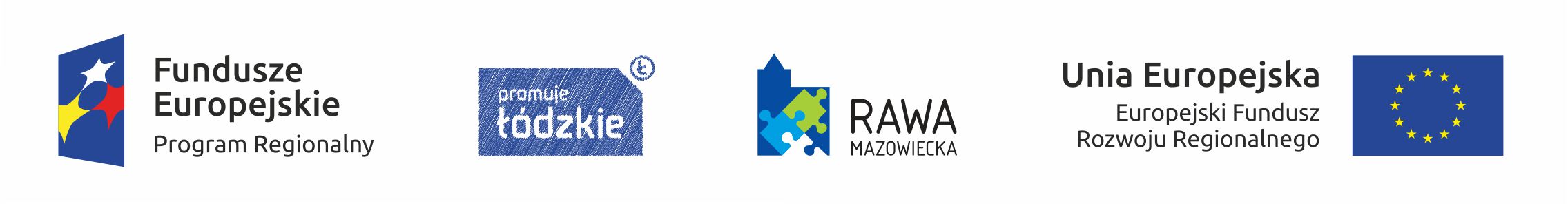 Załącznik nr 4Wzór umowyUMOWA NR  …….. / 20…..Zawarta w dniu …………………… 20….. r. w Rawie Mazowieckiej pomiędzy:Miastem Rawa Mazowiecka, Pl. Marszałka J. Piłsudskiego 5, 96-200 Rawa Mazowiecka,reprezentowanym przez:Piotra Irlę – Burmistrza Miasta Rawa Mazowiecka, z kontrasygnatą Skarbnika Miasta Rawa Mazowiecka Pani Marii Jolanty Witczak,zwanym dalej „Zamawiającym”,a ………………………………………………………………………………………………………………………………………………z siedzibą …………………………………..…..reprezentowanym przez:…………………………………………………………………………………………………………………………………………………………………………………………………………………………………………………………………..………………zwanym dalej „Wykonawcą”na podstawie przeprowadzonej procedury udzielenia zamówienia publicznego w trybie przetargu nieograniczonego została zawarta Umowa o następującej treści:§ 1Zamawiający powierza, a Wykonawca przyjmuje do wykonania zadanie:  Zagospodarowanie przestrzeni publicznej Rynku Starego Miasta oraz obszaru staromiejskiego w Rawie Mazowieckiej w zakresie szczegółowo określonym w opisie przedmiotu zamówienia wraz z załącznikami w postaci dokumentacji projektowej, specyfikacji technicznej wykonania i odbioru robót budowlanych, zwane dalej „zadaniem” lub „przedmiotem Umowy”.2.   Integralnymi składnikami niniejszej Umowy są następujące elementy:Specyfikacja Istotnych Warunków Zamówienia; Oferta – przedłożona przez Wykonawcę w postępowaniu;Wykaz osób skierowanych do realizacji zadania – złożony przez Wykonawcę w trakcie postępowania o udzielenie zamówienia;Gwarancja jakości;Kosztorys ofertowy Wykonawcy;Harmonogram rzeczowo-finansowy.    § 2Przedmiot umowy wykonany zostanie z materiałów dostarczonych przez Wykonawcę.  Materiały, o których mowa w ust. 1, powinny odpowiadać, co do jakości wymogom wyrobów dopuszczonych do obrotu i stosowania w budownictwie, określonym w art. 10 ustawy Prawo Budowlane, wymaganiom STWIORB, wymaganiom określonym w opisie przedmiotu zamówienia oraz wymaganiom ustawy z dnia 16 kwietnia 2004 r. o wyrobach budowlanych. (Dz.U.2019.266 t.j.). Na każde żądanie Zamawiającego Wykonawca obowiązany jest okazać w stosunku do wskazanych materiałów dane potwierdzające spełnienie wymagań, o których mowa w ust. 2.Materiały powstałe z rozbiórek:materiały betonowe nadające się do ponownego wykorzystania Wykonawca przewiezie w miejsce wskazane przez Zamawiającego (odległość – 3km od miejsca robót) – w wycenie należy ująć paletowanie, załadunek, transport i rozładunek we wskazanym miejscu (szacuje się, że ok 30% krawężników i obrzeży ok 50% kostki betonowej i płyt betonowych przewidziane są jako materiały do ponownego wykorzystania przez Zamawiającego),destrukt bitumiczny zostanie przewieziony przez Wykonawcę w miejsce wskazane przezZamawiającego na terenie miasta Rawa Mazowiecka (odległość – 3km od miejsca robót)  – w wycenie należy ująć załadunek, transport i rozładunek we wskazanym miejscu,kostka bazaltowa zostanie przewieziona przez Wykonawcę w miejsce wskazane przez Zamawiającego na terenie miasta Rawa Mazowiecka (odległość – 3km od miejsca robót)  – Wykonawca zawarł w cenie koszty załadunku, transportu i rozładunku we wskazanym miejscu,elementy małej architektury nadające się do ponownego wykorzystania (ławki, kosze na śmieci, konstrukcja rzeźby kwiatowej, wiata przystankowa) Wykonawca przewiezie w miejsce wskazane przez Zamawiającego (odległość – 3km od miejsca robót). Wykonawca zawarł w cenie koszt demontażu, załadunku, transportu i rozładunku we wskazanym miejscu,zdemontowane znaki drogowe (słupki i tarcze) należy przekazać na magazyn Zamawiającego (odległość – 3km od miejsca robót). Wykonawca zawarł w cenie koszt  załadunku, transportu i rozładunku we wskazanym miejscu,materiały z rozbiórki nie nadające się do ponownego wbudowania Wykonawca wywiezie z terenu budowy i zutylizuje na własny koszt. Wykonawca ujął w cenie koszt  załadunku, transportu, rozładunku i koszty utylizacji.Pozostałe Materiały pochodzące z rozbiórki stanowią własność Wykonawcy i będą wywiezione na jego koszt poza teren budowy. Materiały te  winny być usunięte poza teren budowy przy przestrzeganiu przepisów ustawy z dnia 14 grudnia 2012 r. o odpadach (Dz.U.2019.701 t.j.).§ 3Zamawiający wymaga, aby przedmiot zamówienia został zrealizowany w terminie do dnia ……………………………………..Zamawiający przekaże Wykonawcy protokolarnie Plac budowy w terminie 7 dni od dnia zawarcia Umowy. W dniu przekazania Placu budowy Zamawiający przekaże Wykonawcy Dziennik budowy, kopie prawomocnej decyzji o pozwoleniu na budowę oraz  1 egzemplarz dokumentacji technicznej.Termin rozpoczęcia robót będących przedmiotem Umowy określony zostaje na  maksymalnie 7 dni od terminu przekazania Placu budowy. W przypadku wystąpienia okoliczności niezależnych od Wykonawcy skutkujących niemożnością dotrzymania terminu określonego w ust. 1, termin ten może ulec przedłużeniu, nie więcej jednak, niż o czas trwania tych okoliczności.§ 41.	Przedmiot umowy będzie realizowany zgodnie z zatwierdzonym przez Zamawiającego szczegółowym harmonogramem rzeczowo – finansowym, stanowiący załącznik do Umowy. Podstawą opracowania harmonogramu rzeczowo-finansowego będzie kosztorys ofertowy Wykonawcy.2.   	Harmonogram rzeczowo-finansowy ma określać zadania w sposób ograniczający do minimum uciążliwości komunikacyjne miasta.3.	Wykonawca zobowiązany jest przedłożyć Zamawiającemu do zatwierdzenia harmonogram rzeczowo-finansowy w terminie 10 dni od daty zawarcia Umowy oraz każdorazowo uaktualniony harmonogram rzeczowo – finansowy w terminie 7 dni od daty wydania przez Zamawiającego poleceń, o których mowa w § 8, ust. 1 Umowy. 3.	Zamawiający zgłosi uwagi do harmonogramu, o których mowa w ust. 1 w ciągu 7 dni od daty przedłożenia harmonogramu do zatwierdzenia lub zatwierdzi go w ciągu 7 dni od daty przedłożenia do zatwierdzenia.4.	W przypadku zgłoszenia przez Zamawiającego uwag do harmonogramu, Wykonawca będzie zobowiązany do uwzględnienia tych uwag i przedłożenia Zamawiającemu poprawionego harmonogramu w terminie 7 dni od daty otrzymania zgłoszonych przez Zamawiającego uwag.5.	Potwierdzenie przez Zamawiającego bez uwag będzie uważane za zatwierdzenie harmonogramu. 6.     Jeżeli Wykonawca nie uwzględni uwag Zamawiającego w powyższym terminie lub przedłożony harmonogram będzie/będą niezgodny/niezgodne z postanowieniami Umowy Zamawiający będzie uprawniony do wstrzymania Robót w całości lub części. Wszelkie konsekwencje takiego wstrzymania obciążą Wykonawcę. § 5Ryczałtowe wynagrodzenie za wykonanie przedmiotu umowy strony ustalają zgodnie z ofertą Wykonawcy na kwotę brutto ………………………………………………………………..……..zł            (słownie: ……………………………………………………………..……..zł ……………..)           w tym podatek VAT w wysokości ………….. %.2.    Wynagrodzenie wskazane w pkt 1 jest wynagrodzeniem ryczałtowym, tj. obejmuje wszystkie koszty związane z realizacją zadania wynikające wprost z dokumentacji projektowej, jak również w nich nieujęte, a niezbędne do realizacji zadania i osiągnięcia efektu końcowego. Obejmuje także wszystkie składniki oraz obciążenia, jak również wszelkie koszty poniesione przez Wykonawcę, które są niezbędne do należytej i terminowej realizacji przedsięwzięcia zgodnie z projektem, warunkami umowy, w szczególności koszty związane z uzyskaniem koniecznych zezwoleń, pozwoleń, uzgodnień, opinii, certyfikatów, ekspertyz, koszty pracy urządzeń, zakupu materiałów urządzeń i instalacji, a także opłaty za tyczenie, pomiary geodezyjne, pomiary elektryczne, próby szczelności,  organizacja ruchu drogowego (tymczasowa i stała), itp. Ponadto wynagrodzenie obejmuje podatki, cła, koszty transportu na placu budowy, załadunku, rozładunku,  transportu, wywozu, recyklingu, składowania, opłaty za usługi  geodezyjne i geotechniczne. Nadto wynagrodzenie obejmuje koszty utrzymania zaplecza biurowego i socjalnego, koszty zaopatrzenia w wodę i prąd na potrzeby budowy oraz opłaty ubezpieczeniowe i za ochronę. Wynagrodzenie to jest wynagrodzeniem ostatecznym Wykonawcy za przedmiot zamówienia.3.     Wynagrodzenie Wykonawcy, o którym mowa ust. 1, rozliczane będzie na podstawie faktur VAT wystawianych przez Wykonawcę nie częściej niż raz na miesiąc oraz nie rzadziej niż raz na kwartał w oparciu o protokół odbioru częściowego elementów robót , podlegających - zgodnie z harmonogramem rzeczowo-finansowym - odbiorowi częściowemu. 4.   Rozliczenie końcowe za wykonanie przedmiotu umowy nastąpi na podstawie faktury VAT wystawionej przez Wykonawcę w oparciu o protokół odbioru ostatecznego przedmiotu Umowy, na kwotę ustaloną w dołączonym do faktury VAT zestawieniu wartości wykonanych robót, pomniejszoną o zsumowane kwoty poprzednio zafakturowane, z zastrzeżeniem, że jej wartość będzie wynosiła nie mniej niż 10 % wartości umowy brutto wskazanej w § 5 ust. 1.     Zestawienie wartości wykonanych robót winno być sprawdzone przez Inspektora i zatwierdzone przez Zamawiającego. 5.   Warunkiem zapłaty przez Zamawiającego należnego wynagrodzenia za odebrane elementy przedmiotu Umowy jest przedstawienie dowodów zapłaty (potwierdzona za zgodność z oryginałem kopia faktury i protokołu odbioru, kopia przelewu bankowego zapłaty oraz pisemne oświadczenie podwykonawcy/dalszego podwykonawcy potwierdzające zapłatę należnego wynagrodzenia) wymagalnego wynagrodzenia Podwykonawcom i dalszym Podwykonawcom, o których mowa w § 14.6.   W przypadku nie przedstawienia przez Wykonawcę wszystkich dowodów zapłaty na rzecz Podwykonawców lub dalszych Podwykonawców, o których mowa w § 14 Zamawiający wstrzymuje wypłatę należnego wynagrodzenia za odebrane elementy przedmiotu umowy.7.	Należności z tytułu faktur VAT będą płatne przez Zamawiającego przelewem na rachunek bankowy Wykonawcy, wskazany na fakturze i zgłoszony do wykazu kont bankowych, pod rygorem odmowy zapłaty.8.	Zamawiający ma obowiązek zapłaty w terminie do 30 dni licząc od daty otrzymania prawidłowo wystawionej faktury VAT. Datą zapłaty jest dzień obciążenia rachunku Zamawiającego.9.       Dostarczenie nieprawidłowo wystawionej faktury VAT lub dokumentów, o których mowa w ust. 3 skutkuje przerwaniem biegu 30-dniowego terminu płatności liczonego na nowo od momentu dostarczenia prawidłowych lub brakujących dokumentów.§ 6W przypadku rezygnacji z wykonywania pewnych robót przewidzianych w dokumentacji projektowej, a więc odstąpienia przez Zamawiającego od części przedmiotu umowy (tzw. roboty zaniechane), sposób obliczenia wartości tych robót, która zostanie potrącona z wynagrodzenia Wykonawcy, będzie następujący:W przypadku odstąpienia od całego elementu robót określonego w harmonogramie rzeczowo – finansowym/kosztorysie ofertowym nastąpi odliczenie wartości tego elementu określonej w tym harmonogramie/kosztorysie ofertowym od ogólnej wartości przedmiotu umowy;W przypadku odstąpienia od części robót z danego elementu określonego w harmonogramie rzeczowo – finansowym/kosztorysie ofertowym obliczenie niewykonanej części tego elementu nastąpi na podstawie ustalenia przez Zamawiającego i Wykonawcę procentowego stosunku niewykonanych robót do wartości całego elementu. Następnie wyliczona zostanie wartość niewykonanych robót i odliczona od ogólnej wartości przedmiotu umowy. W przypadku, gdy nie będzie możliwe rozliczenie robót zaniechanych w sposób określony w punkcie A i B z powodu braku wyceny w kosztorysie ofertowym danego elementu robót, strony dopuszczają możliwość obliczenia niewykonanej części danego elementu na podstawie kosztorysu przygotowanego przez Wykonawcę, na podstawie KNR-ów lub KNNR-ów oraz rynkowych cen materiałów, robocizny oraz sprzętu, a zatwierdzonego przez Zamawiającego.W przypadku, w którym Zamawiający zleci Wykonawcy wykonanie dodatkowych robót budowlanych wykraczających poza przedmiot niniejszej umowy (o których mowa w art. 144 ust. 1 pkt 2 p.z.p.) – zamówienia podstawowego – ustala się następujące zasady ich zlecania oraz rozliczania:Rozpoczęcie wykonywania dodatkowych robót budowlanych wykraczających poza przedmiot niniejszej umowy, może nastąpić po podpisaniu przez strony umowy aneksu zmieniającego umowę w tym zakresie. Podstawą do podpisania aneksu będzie protokół konieczności zatwierdzony przez strony umowy. Protokół ten musi zawierać uzasadnienie wskazujące, że spełnione zostały przesłanki, o których mowa w art. 144 ust. 1 pkt 2 p.z.p. Podstawą do rozliczenia dodatkowych robót budowlanych wykraczających poza przedmiot zamówienia podstawowego będą kosztorysy opracowane przez Wykonawcę. Kosztorys wykonany będzie według następujących założeń:Ceny jednostkowe robót będą przyjmowane z kosztorysów, które Wykonawca zobowiązany jest złożyć przed zawarciem niniejszej umowy, zaś ilości wykonanych robót – z przeprowadzonego obmiaru,W przypadku wystąpienia robót, na które nie określono w kosztorysie złożonym przed zawarciem umowy cen jednostkowych, tzn. takie, których nie można rozliczyć zgodnie z pkt i), roboty te rozliczane będą na podstawie kosztorysów przygotowanych przez Wykonawcę, a zatwierdzonych przez Zamawiającego. Kosztorysy te opracowane będą na podstawie następujących założeń:- ceny składników cenotwórczych, tj. stawki roboczogodziny (R), ceny jednostkowe materiałów (M) , cena najmu sprzętu (S), wskaźnik kosztów ogólnych (Ko) oraz wskaźnik zysku zostaną przyjęte z kosztorysów opracowanych przez Wykonawcę metod kalkulacji szczegółowej,- w przypadku gdy nie będzie możliwe rozliczenie danej roboty na w/w podstawie, brakujące ceny materiałów (M) i sprzętu (S) zostaną przyjęte z zeszytów SEKOCENBUD (jako średnie) za okres ich wbudowania,- podstawą do określenia nakładów rzeczowych będą normy zawarte w w/w kosztorysach, a w przypadku ich braku – odpowiednie pozycje KNR. W przypadku braku odpowiednich pozycji w KNR, zastosowane zostaną KNNR, a następnie wycena indywidualna Wykonawcy, zatwierdzona przez Zamawiającego.C) Rozliczenie robót dodatkowych wykraczających poza przedmiot zamówienia podstawowego będzie odbywało się fakturami wystawianymi po ich wykonaniu i odebraniu, lecz nie częściej niż w okresach miesięcznych. § 7 Wykonawca jest zobowiązany do zatrudnienia na podstawie umowy o pracę w okresie realizacji przedmiotu Umowy osób wykonujących następujące czynności: roboty ziemne, roboty brukarskie, prace związane z wykonaniem konstrukcji i nawierzchni drogowych, roboty instalacyjne: elektryczne, teletechniczne i sanitarne, prace związane z urządzaniem terenów zielonych.Powyższy wymóg dotyczy również podwykonawców, za pomocą których będzie realizowany przedmiot umowy.W trakcie realizacji zamówienia Zamawiający uprawniony jest do wykonywania czynności kontrolnych wobec Wykonawcy odnośnie spełniania przez Wykonawcę lub podwykonawcę wymogu zatrudnienia na podstawie umowy o pracę osób wykonujących wskazane w punkcie 1 czynności. Zamawiający uprawniony jest w szczególności do:żądania oświadczeń i dokumentów w zakresie potwierdzenia spełniania ww. wymogów i dokonywania ich oceny;żądania wyjaśnień w przypadku wątpliwości w zakresie potwierdzenia spełniania ww. wymogów;przeprowadzania kontroli na miejscu wykonywania świadczenia.W trakcie realizacji zamówienia na każde wezwanie Zamawiającego w wyznaczonym w tym wezwaniu terminie Wykonawca przedłoży Zamawiającemu wskazane poniżej dowody w celu potwierdzenia spełnienia wymogu zatrudnienia na podstawie umowy o pracę przez Wykonawcę lub podwykonawcę osób wykonujących wskazane w punkcie 1 czynności w trakcie realizacji zamówienia:oświadczenie Wykonawcy lub podwykonawcy o zatrudnieniu na podstawie umowy o pracę osób wykonujących czynności, których dotyczy wezwanie zamawiającego. Oświadczenie to powinno zawierać w szczególności: dokładne określenie podmiotu składającego oświadczenie, datę złożenia oświadczenia, wskazanie, że objęte wezwaniem czynności wykonują osoby zatrudnione na podstawie umowy o pracę wraz ze wskazaniem liczby tych osób, rodzaju umowy o pracę i wymiaru etatu oraz podpis osoby uprawnionej do złożenia oświadczenia w imieniu Wykonawcy lub podwykonawcy;poświadczoną za zgodność z oryginałem odpowiednio przez Wykonawcę lub podwykonawcę kopię umowy/umów o pracę osób wykonujących w trakcie realizacji zamówienia czynności, których dotyczy ww. oświadczenie Wykonawcy lub podwykonawcy (wraz z dokumentem regulującym zakres obowiązków, jeżeli został sporządzony). Kopia umowy/umów powinna zostać zanonimizowana w sposób zapewniający ochronę danych osobowych pracowników, zgodnie z przepisami ustawy z dnia 29 sierpnia 1997 r. o ochronie danych osobowych (tj. w szczególności bez adresów, nr PESEL pracowników). Informacje takie jak: imię, nazwisko, data zawarcia umowy, rodzaj umowy o pracę i wymiar etatu powinny być możliwe do zidentyfikowania;zaświadczenie właściwego oddziału ZUS, potwierdzające opłacanie przez Wykonawcę lub podwykonawcę składek na ubezpieczenia społeczne i zdrowotne z tytułu zatrudnienia na podstawie umów o pracę za ostatni okres rozliczeniowy;poświadczoną za zgodność z oryginałem odpowiednio przez Wykonawcę lub podwykonawcę kopię dowodu potwierdzającego zgłoszenie pracownika przez pracodawcę do ubezpieczeń, zanonimizowaną w sposób zapewniający ochronę danych osobowych pracowników, zgodnie z przepisami ustawy z dnia 29 sierpnia 1997 r. o ochronie danych osobowych.§ 81.	Zamawiający ma prawo, jeżeli jest to niezbędne dla wykonania przedmiotu niniejszej Umowy, polecać Wykonawcy na piśmie:rezygnację z części robót;wykonanie robót zamiennych w stosunku do Opisu Przedmiotu Zamówienia, SIWZ;dokonanie zmiany określonej uaktualnionym harmonogramem rzeczowo – finansowym kolejności wykonania robót.2.        Wykonawca zobowiązany jest wykonać każde z poleceń, o których mowa w ust. 1.3.	Wydane przez Zamawiającego polecenia, o których mowa w ust. 1, może stanowić podstawę do zmiany - na wniosek Wykonawcy - terminu zakończenia robót oraz zmiany wynagrodzenia zgodnie z postanowieniami § 5 Umowy.4.	Zmiany wynikające z poleceń, o których mowa w ust. 1 pkt 1-3 Wykonawca jest zobowiązany niezwłocznie uwzględnić w uaktualnionym harmonogramie rzeczowo – finansowym, zgodnie z postanowieniami § 4 Umowy.§ 91.	Do obowiązków Zamawiającego należy:przekazanie terenu budowy w terminie określonym § 3 ust. 2 Umowy;przekazanie Dziennika budowy w terminie określonym w § 3 ust. 2 Umowy;zapewnienie nadzoru inwestorskiego, w tym nadzoru archeologicznego;przeprowadzenie odbioru robót;zapłata Wykonawcy za wykonane i odebrane roboty.2.	Do obowiązków Wykonawcy należy w szczególności:skierowanie do wykonania przedmiotu Umowy i pełnienia nadzoru personelu wskazanego w Wykazie Osób, z uwzględnieniem możliwych zmian personelu;protokolarne przejęcie Placu budowy w terminie wyznaczonym przez Zamawiającego;wykonanie czynności wymienionych w art. 22 ustawy Prawo Budowlane;zagospodarowanie Placu budowy oraz jego zabezpieczenie przed dostępem osób trzecich;przestrzeganie ogólnych wymagań dotyczących robót w zakresie określonym  w  SIWZ;wykonanie przedmiotu Umowy w oparciu o Opis Przedmiotu Zamówienia z uwzględnieniem wymagań określonych w SIWZ;bieżącego prowadzenia dokumentacji w tym zwłaszcza dziennika budowy; zorganizowanie i kierowanie budową w sposób zgodny z obowiązującymi przepisami bhp oraz zapewnienie warunków p.poż. określonych w przepisach szczegółowych;kontrola jakości materiałów i robót zgodnie z postanowieniami SIWZ; umożliwienie Inspektorowi Nadzoru / Przedstawicielowi Zamawiającego przeprowadzenie pomiarów i badań kontrolnych; realizacja zaleceń wpisanych do Dziennika Budowy; wykonanie robót tymczasowych (w tym zabezpieczających), które będą potrzebne podczas wykonywania robót podstawowych; oznaczenie terenu budowy lub innych miejsc, w których mają być prowadzone roboty podstawowe i tymczasowe,  skompletowanie i przedstawienie Zamawiającemu dokumentów pozwalających na ocenę prawidłowego wykonania przedmiotu odbioru częściowego i odbioru ostatecznego robót;  uzyskanie wszystkich niezbędnych do użytkowania przedmiotu Umowy decyzji administracyjnych; udział w spotkaniach koordynacyjnych Zamawiającego z Wykonawcą, a także każdorazowo na wezwanie Zamawiającego do udzielenia informacji przez Wykonawcę w terminie 7 dni od daty wezwania; utrzymanie ładu i porządku na terenie budowy, a po zakończeniu robót usunięcie poza Plac budowy wszelkich urządzeń tymczasowego zaplecza, oraz pozostawienie całego Placu budowy i robót czystego i nadającego się do użytkowania; informowanie Zamawiającego (Inspektora Nadzoru / Przedstawiciela Zamawiającego) o problemach lub okolicznościach mogących wpłynąć na jakość robót lub termin zakończenia robót; niezwłoczne informowanie Zamawiającego o zaistniałych na terenie budowy kontrolach  i wypadkach; ochrona mienia znajdującego się na terenie budowy w terminie od daty przejęcia terenu budowy do daty przekazania przedmiotu umowy Zamawiającemu; w przypadku zniszczenia lub uszkodzenia robót, ich części, uzbrojenia podziemnego zlokalizowanego w miejscu robót bądź majątku Zamawiającego – naprawienia ich i doprowadzenia do stanu poprzedniego, na swój koszt; opracowanie projektu organizacji ruchu na czas trwania robót, uzyskanie wymaganych prawem uzgodnień i przedłożenie go Zamawiającemu przed rozpoczęciem robót; opracowanie planu bezpieczeństwa i ochrony zdrowia i przedłożenie go do akceptacji Zamawiającemu w dniu przekazania terenu budowy; poinformowanie wszystkich zainteresowanych o przystąpieniu do robót i ewentualnych utrudnieniach z tym związanych oraz zapewnienie w miarę postępu robót dojścia do posesji oraz awaryjnego dojazdu służb ratowniczych i porządkowych; wykonywanie wszelkich czynności niezbędnych dla realizacji robót w taki   sposób, aby w granicach wynikających z konieczności wypełnienia zobowiązań umownych nie zakłócać bardziej niż jest to konieczne porządku komunikacyjnego miasta, dostępu, użytkowania lub zajmowania dróg publicznych do i na terenach zarówno do Zamawiającego jak i do osób trzecich; W szczególności zgłaszanie, zgodnie z wydanymi przez właściwych Gestorów sieci uzgodnieniami, z odpowiednim wyprzedzeniem terminu przystąpienia do robót, prowadzenie roboty zgodnie z wymaganiami zawartymi w uzgodnieniu oraz zapewnienie własnym staraniem i na własny koszt specjalistycznego nadzoru.Do zatwierdzenia dokumentów, o których mowa w ust. 2 pkt 22 i 23, zastosowanie mają procedury z § 4 Umowy, z zastrzeżeniem, iż termin zatwierdzenia przez Zamawiającego dokumentów, o których mowa w ust. 2 pkt 22 i 23 wynosi 14 dni.§ 10Wykonawca zobowiązany jest zapewnić wykonanie i kierowanie robotami specjalistycznymi objętymi Umową przez osoby posiadające stosowne kwalifikacje zawodowe i uprawnienia budowlane oraz spełniające wymagania określone w ustawie Prawo budowlane i Specyfikacji Istotnych Warunków Zamówienia.W przypadku zaistnienia niezależnej od Wykonawcy konieczności powierzenia jakichkolwiek prac związanych z umową osobie innej niż wskazana w złożonych przez Wykonawcę w trakcie postępowania o udzielenie zamówienia „Wykazie osób”, Wykonawca jest zobowiązany pisemnie uzasadnić zmianę i przedstawić propozycję nowej osoby do akceptacji Zamawiającego. Zaproponowany kandydat winien spełniać wymagania zawarte w Specyfikacji istotnych warunków zamówienia.            Zamawiający jest uprawniony do odrzucenia propozycji zmiany w terminie 7 dni roboczych od dnia otrzymania tej propozycji, jeżeli zaproponowany kandydat nie spełnia ww. wymagań.Wykonawca jest zobowiązany przedłożyć Zamawiającemu propozycję zmiany, o której mowa w ust. 2 nie później niż 7 dni przed planowanym skierowaniem do kierowania robotami którejkolwiek osoby. Jakakolwiek przerwa w realizacji przedmiotu Umowy wynikająca z braku kierownictwa robót będzie traktowana jako przerwa wynikła z przyczyn leżących po stronie Wykonawcy i nie może stanowić podstawy do zmiany terminu zakończenia robót. Zaakceptowana przez Zamawiającego zmiana którejkolwiek z osób, o których mowa w ust. 2, winna być dokonana wpisem do dziennika budowy i nie wymaga aneksu do niniejszej Umowy.Skierowanie, bez akceptacji Zamawiającego, do kierowania robotami innych osób niż wskazane w Wykazie osób stanowi podstawę odstąpienia od Umowy przez Zamawiającego z winy Wykonawcy.Wszelkie zmiany w realizacji robót, a w szczególności takie, które niosą za sobą skutki finansowe, zwiększenie zakresu robót lub roboty dodatkowe, wprowadzanie materiałów, technologii nie wskazanych w Dokumentacji projektowej wykonawczej muszą być uzgodnione z nadzorem i zaakceptowane (zatwierdzone na piśmie) przez Zamawiającego. § 11Wykonawca zobowiązuje się do umożliwienia wstępu na teren budowy pracownikom organów nadzoru budowlanego, do których należy wykonywanie zadań określonych ustawą Prawo budowlane oraz udostępnienia im danych i informacji wymaganych tą ustawą oraz innym pracownikom, których Zamawiający wskaże w okresie realizacji przedmiotu Umowy.§ 121.  Wykonawca ustanawia Kierownika budowy i  Kierowników Robót w osobie:  - ..................................................... , tel…………………………….. - ……………………………………………………………… , tel……………………………..2.    Osoby wskazane w ust. 1 będą działać w granicach umocowania określonego w ustawie Prawo Budowlane.3.	Zmiana którejkolwiek z osób wskazanych w ust. 1 nie stanowi zmiany umowy i następuje poprzez pisemne poinformowanie drugiej strony. Zmiana nie wymaga aneksu do niniejszej Umowy. § 131.	Wykonawca zapłaci Zamawiającemu kary umowne: Za opóźnienie w wykonaniu zadania w wysokości 0,2 % wynagrodzenia umownego brutto, o którym mowa w § 5 ust. 1 Umowy za każdy dzień opóźnienia;  za opóźnienie w usunięciu wad stwierdzonych przy odbiorze ostatecznym, odbiorze pogwarancyjnym lub odbiorze w okresie rękojmi – w wysokości 0,1 % wynagrodzenia umownego brutto, o którym mowa w § 5 ust. 1 Umowy, za każdy dzień opóźnienia, liczony od upływu terminu wyznaczonego na usunięcie wad zgodnie z postanowieniami § 17 i 18 Umowy; z tytułu odstąpienia od Umowy przez którąkolwiek ze Stron z przyczyn leżących po stronie Wykonawcy – w wysokości 10 % wynagrodzenia umownego brutto, o którym mowa w § 5 ust. 1 Umowy; jeżeli roboty objęte przedmiotem Umowy będzie wykonywał podmiot inny niż Wykonawca lub inny niż Podwykonawca skierowany do wykonania robót zgodnie z procedurą określoną w § 14 – karę umowną w wysokości 5 000,00 zł za każdy taki stwierdzony przypadek; jeżeli czynności zastrzeżone dla Kierownika budowy lub Kierownika robót, będzie wykonywała inna osoba niż zaakceptowana przez Zamawiającego – w wysokości 5 % wynagrodzenia umownego brutto, o którym mowa w § 5 ust. 1 Umowy; za brak zapłaty lub za nieterminową zapłatę wynagrodzenia należnego Podwykonawcy lub dalszemu Podwykonawcy, zgodnie z w § 14 ust. 2 w wysokości 5000 PLN (słownie: pięć tysięcy złotych) za każdy taki przypadek; za nieprzedłożenie do zaakceptowania Zamawiającemu projektu Umowy 
o podwykonawstwo, której przedmiotem są roboty budowlane lub projektu jej zmiany, zgodnie § 14 w wysokości 5000 PLN (słownie: pięć tysięcy złotych) za każdy taki przypadek; za nieprzedłożenie w terminie poświadczonej za zgodność z oryginałem kopii zawartej Umowy o podwykonawstwo lub jej zmiany, zgodnie § 14 w wysokości 5000 PLN (słownie: pięć tysięcy złotych) za każdy dzień opóźnienia; za brak zmiany Umowy o podwykonawstwo w zakresie terminu zapłaty wynagrodzenia Podwykonawcy lub dalszemu Podwykonawcy, zgodnie z § 14 w wysokości 5000 PLN (słownie: pięć tysięcy złotych) za każdy dzień opóźnienia;za wykonywanie za pomocą Podwykonawców innych Robót niż wskazane w Umowie podwykonawczej, bez zgody Zamawiającego – w wysokości 5000 PLN słownie:  pięć tysięcy złotych ), za każdy taki przypadek;za niespełnienie przez Wykonawcę lub Podwykonawcę wymogu zatrudnienia na podstawie umowy o pracę osób wykonujących wskazane w § 7 ust. 1 umowy czynności w wysokości 0,2% wynagrodzenia umownego brutto, za każdą umowę. za niezłożenie przez Wykonawcę w wyznaczonym przez Zamawiającego terminie żądanych przez Zamawiającego dowodów w celu potwierdzenia spełnienia przez Wykonawcę lub Podwykonawcę wymogu zatrudnienia na podstawie umowy o pracę w wysokości 0,2% wynagrodzenia umownego brutto, za każdą umowę. za nieterminowe przejęcie placu budowy – w wysokości 0,2 % wynagrodzenia umownego brutto, o którym mowa w § 5 ust. 1 Umowy za każdy dzień opóźnienia; za nieterminowe przedłożenie Zamawiającemu do zatwierdzenia harmonogramu rzeczowo-finansowego - w wysokości 0,2 % wynagrodzenia umownego brutto, o którym mowa w § 5 ust. 1 Umowy za każdy dzień opóźnienia;za nieterminowe przedłożenie Zamawiającemu dokumentu poświadczającego posiadanie przez Wykonawcę ubezpieczenia OC, o którym mowa w § 22 ust. 3 umowy - w wysokości 0,2 % wynagrodzenia umownego brutto, o którym mowa w § 5 ust. 1 Umowy za każdy dzień opóźnienia.2.  	Wykonawca wyraża zgodę na potrącanie kar umownych z wynagrodzenia Wykonawcy.3. 	Zamawiający zapłaci Wykonawcy karę umowną z tytułu odstąpienia od Umowy przez       którąkolwiek za Stron z przyczyn leżących po stronie Zamawiającego – w wysokości  10 % wynagrodzenia umownego brutto, o którym mowa w § 5 ust. 1 Umowy. Zamawiający zastrzega sobie prawo do odszkodowania przenoszącego wysokość kar umownych do wysokości poniesionej szkody.§ 14Wykonawca będzie w pełni odpowiedzialny za działania lub uchybienia każdego Podwykonawcy, dalszego Podwykonawcy i ich przedstawicieli lub pracowników, tak jakby były to działania lub uchybienia Wykonawcy. Wykonawca będzie koordynował, nadzorował i kontrolował pracę Podwykonawców i dalszych Podwykonawców,  tak aby realizacja Kontraktu przebiegała bez zakłóceń. Wykonawca jest zobowiązany do terminowego regulowania wszelkich zobowiązań wobec Podwykonawców i dalszych Podwykonawców, z którymi współpracuje w związku z realizacją Umowy. Nieterminowe regulowanie wymagalnych zobowiązań wobec wyżej wskazanych podmiotów stanowi nienależyte wykonywanie Umowy i uprawnia Zamawiającego do dokonania wypłaty kwot z Zabezpieczenia Wykonania lub z wynagrodzenia należnego Wykonawcy, w celu dokonania zapłaty należności na rzecz Podwykonawców, dalszych Podwykonawców. Wykonawca nie podzleci Podwykonawcom innych Robót niż wskazane w Ofercie, bez zgody Zamawiającego. Wykonawca, bez zgody Zamawiającego, nie podzleci Podwykonawcom innych Robót niż wskazane w Umowie podwykonawczej, zgodnie z zatwierdzonym przez Zamawiającego projektem tej umowy.Każdorazowe skierowanie Podwykonawcy, lub dalszego Podwykonawcy do wykonania przedmiotu Umowy wymaga uprzedniej, pisemnej akceptacji przez Zamawiającego i w związku z tym:Wykonawca, Podwykonawca lub dalszy Podwykonawca zamówienia na roboty budowlane zamierzający zawrzeć Umowę o podwykonawstwo, której przedmiotem są roboty budowlane, jest obowiązany, w trakcie realizacji Kontraktu, do przedłożenia Zamawiającemu projektu tej umowy, przy czym Podwykonawca lub dalszy Podwykonawca jest obowiązany dołączyć zgodę Wykonawcy na zawarcie Umowy o podwykonawstwo o treści zgodnej z projektem umowy;termin zapłaty wynagrodzenia Podwykonawcy lub dalszemu Podwykonawcy przewidziany w Umowie o podwykonawstwo nie może być dłuższy niż 30 dni od dnia doręczenia Wykonawcy, Podwykonawcy lub dalszemu Podwykonawcy faktury lub rachunku, potwierdzających wykonanie zleconej Podwykonawcy lub dalszemu Podwykonawcy dostawy, usługi lub roboty budowlanej;Zamawiający, w terminie 14 dni od daty otrzymania projektu Umowy 
o podwykonawstwo, której przedmiotem są roboty budowlane, zgłosi pisemne zastrzeżenia do projektu umowy:a) niespełniającej wymagań określonych w  ust. 15;b)	gdy przewiduje termin zapłaty wynagrodzenia dłuższy niż 30 dni od dnia doręczenia Wykonawcy, Podwykonawcy lub dalszemu Podwykonawcy faktury lub rachunku, potwierdzających wykonanie zleconej Podwykonawcy lub dalszemu Podwykonawcy roboty budowlanej; niezgłoszenie pisemnych zastrzeżeń do przedłożonego projektu Umowy o podwykonawstwo, której przedmiotem są roboty budowlane, w terminie 14 dni od daty otrzymania projektu Umowy o podwykonawstwo, uważa się za akceptację projektu umowy przez Zamawiającego; Wykonawca, Podwykonawca lub dalszy Podwykonawca zamówienia na roboty budowlane przedkłada Zamawiającemu poświadczoną za zgodność z oryginałem kopię zawartej Umowy o podwykonawstwo, której przedmiotem są roboty budowlane, w terminie 7 dni od dnia jej zawarcia;Zamawiający, w terminie 14 dni od daty otrzymania poświadczonej za zgodność z oryginałem Umowy o podwykonawstwo, której przedmiotem są roboty budowlane, zgłasza pisemny sprzeciw do Umowy o podwykonawstwo w przypadkach, o których mowa w  punkcie 3);niezgłoszenie pisemnego sprzeciwu do przedłożonej Umowy o podwykonawstwo, której przedmiotem są roboty budowlane, w wyżej wymienionym terminie, uważa się za akceptację umowy przez Zamawiającego;Wykonawca, Podwykonawca lub dalszy Podwykonawca zamówienia na roboty budowlane przedkłada Zamawiającemu poświadczoną za zgodność z oryginałem kopię zawartej Umowy o podwykonawstwo, której przedmiotem są dostawy lub usługi, w terminie 7 dni od dnia jej zawarcia, z wyłączeniem Umów o podwykonawstwo o wartość nie przekraczającej 0,5% wartości  umowy; w przypadku, o którym mowa w punkcie 8, jeżeli termin zapłaty wynagrodzenia jest dłuższy niż 30 dni od dnia doręczenia Wykonawcy, Podwykonawcy lub dalszemu Podwykonawcy faktury lub rachunku, potwierdzających wykonanie zleconej Podwykonawcy lub dalszemu Podwykonawcy dostawy, usługi, Zamawiający informuje o tym Wykonawcę i wzywa go do doprowadzenia do zmiany tej umowy w terminie 14 dni od dnia doręczenia Wykonawcy tego wezwania, pod rygorem wystąpienia o zapłatę Kary umownej.Procedurę opisaną w  ust.  5  stosuje się odpowiednio do zmian Umowy o podwykonawstwo.Niewypełnienie przez Wykonawcę obowiązków określonych powyżej stanowi podstawę do natychmiastowego usunięcia Podwykonawcy, lub dalszego Podwykonawcy przez Zamawiającego lub żądania od Wykonawcy usunięcia przedmiotowego Podwykonawcy,  lub dalszego Podwykonawcy z Placu Budowy.Zamawiający dokonuje bezpośredniej zapłaty wymagalnego wynagrodzenia przysługującego Podwykonawcy lub dalszemu Podwykonawcy, który zawarł zaakceptowaną przez Zamawiającego Umowę o podwykonawstwo, której przedmiotem są roboty budowlane, lub który zawarł przedłożoną Zamawiającemu Umowę o podwykonawstwo, której przedmiotem są dostawy lub usługi, w przypadku uchylenia się od obowiązku zapłaty odpowiednio przez Wykonawcę, Podwykonawcę lub dalszego Podwykonawcę.Wynagrodzenie, o którym mowa w ust. 8 dotyczy wyłącznie należności powstałych po zaakceptowaniu przez Zamawiającego Umowy o podwykonawstwo, której przedmiotem są roboty budowlane, lub po przedłożeniu Zamawiającemu poświadczonej za zgodność z oryginałem kopii Umowy o podwykonawstwo, której przedmiotem są dostawy lub usługi.Bezpośrednia zapłata obejmuje wyłącznie należne wynagrodzenie, bez odsetek, należnych Podwykonawcy lub dalszemu Podwykonawcy.  Przed dokonaniem bezpośredniej zapłaty Zamawiający wezwie Wykonawcę do zgłoszenia w terminie 7 dni od otrzymania wezwania pisemnych uwag dotyczących zasadności bezpośredniej zapłaty wynagrodzenia Podwykonawcy lub dalszemu Podwykonawcy.W przypadku zgłoszenia przez Wykonawcę uwag we wskazanym terminie, Zamawiający może:1)	nie dokonać bezpośredniej zapłaty wynagrodzenia Podwykonawcy lub dalszemu Podwykonawcy, jeżeli Wykonawca wykaże niezasadność takiej zapłaty, albo2)	złożyć do depozytu sądowego kwotę potrzebną na pokrycie wynagrodzenia Podwykonawcy lub dalszego Podwykonawcy w przypadku istnienia zasadniczej wątpliwości Zamawiającego co do wysokości należnej zapłaty lub podmiotu, któremu płatność się należy, albo3)	dokonać bezpośredniej zapłaty wynagrodzenia Podwykonawcy lub dalszemu Podwykonawcy, jeżeli Podwykonawca lub dalszy Podwykonawca wykaże zasadność takiej zapłaty.W przypadku dokonania bezpośredniej zapłaty Podwykonawcy lub dalszemu Podwykonawcy, Zamawiający potrąca kwotę wypłaconego wynagrodzenia z wynagrodzenia należnego Wykonawcy lub z zabezpieczenia należytego wykonania umowy  lub z wszelkich wierzytelności Wykonawcy względem Zamawiającego.Po dokonaniu zapłaty przez Zamawiającego na rzecz Podwykonawcy lub dalszego Podwykonawcy, Wykonawca nie będzie uprawniony do powoływania się wobec Zamawiającego na te zarzuty wobec Podwykonawcy lub dalszego Podwykonawcy, 
o których Zamawiający nie został poinformowany przez Wykonawcę w terminie 7 dni od otrzymania wezwania opisanego powyżej.Umowa o podwykonawstwo, której przedmiotem są roboty budowlane nie może zawierać postanowień:uzależniających uzyskanie przez Podwykonawcę  lub dalszego Podwykonawcę płatności od Wykonawcy od dokonania przez Zamawiającego odbioru wykonanych przez Podwykonawcę lub dalszego Podwykonawcę robót, od wystawienia przez Zamawiającego protokołu odbioru obejmującego zakres robót wykonanych przez Podwykonawcę lub dalszego Podwykonawcę lub od dokonania przez Zamawiającego na rzecz Wykonawcy płatności za roboty wykonane przez Podwykonawcę lub dalszego Podwykonawcę;warunkujących Podwykonawcy lub dalszemu Podwykonawcy dokonanie zwrotu kwot zabezpieczenia przez Wykonawcę od zwrotu Zabezpieczenia należytego wykonania umowy na rzecz Wykonawcy przez Zamawiającego w tym odbioru innych robót, które nie były przedmiotem umowy podwykonawczej;określających karę umowną za nieterminowe wykonanie zobowiązania przez Podwykonawcę lub dalszego Podwykonawcę jako karę za opóźnienia; kary takie można określać jedynie jako kary za zwłokę;nakazujących Podwykonawcy lub dalszemu Podwykonawcy wniesienie zabezpieczenie należytego wykonania umowy jedynie w pieniądzu, bez możliwości jej zamiany na gwarancje bankową/ubezpieczeniową lub na inną formę przewidzianą w przepisach prawa, w tym w szczególności przepisach Pzp.Umowa o podwykonawstwo, której przedmiotem są roboty budowlane musi zawierać 
w szczególności postanowienia dotyczące:oznaczenia stron umowy;zakresu robót budowlanych powierzonego podwykonawcy; integralną część projektu umowy o podwykonawstwo oraz umowy o podwykonawstwo stanowić będzie harmonogram rzeczowo-finansowy robót, który winien być zgodny z harmonogramem, o którym mowa § 4;wartości wynagrodzenia Podwykonawcy lub dalszego Podwykonawcy wraz z warunkami przewidującymi zmianę wynagrodzenia;terminu płatności, który nie może być dłuższy niż 30 dni od dnia doręczenia faktury, rachunku Podwykonawcy lub dalszemu Podwykonawcy;terminu realizacji wraz z warunkami przewidującymi zmianę terminu;bezpieczeństwa i higieny pracy;oświadczenia podwykonawcy lub dalszego podwykonawcy, iż zapoznał się z treścią umowy łączącej Wykonawcę z Zamawiającym,rozwiązania umowy o podwykonawstwo w przypadku rozwiązania niniejszej umowy.Zamawiający nie wyrazi zgody na zawarcie umowy z podwykonawcą, której treść będzie sprzeczna z treścią niniejszej umowy. Wymagania i zasady dotyczące powierzania wykonania części zamówienia podwykonawcy dotyczą także dalszego Podwykonawcy.Umowa o podwykonawstwo nie może przewidywać potrąceń z wynagrodzenia należnego podwykonawcy lub dalszemu podwykonawcy kwot na zabezpieczenie należytego wykonania umowy. W przypadku, gdy w umowie z podwykonawcą lub dalszym podwykonawcą przewidziano wniesienie zabezpieczenia należytego wykonania umowy w formie gotówkowej  wpłata z tego tytułu stanowi odrębne zobowiązanie podwykonawcy lub dalszego podwykonawcy wobec odpowiednio Wykonawcy lub podwykonawcy i nie jest przedmiotem solidarnej odpowiedzialności Zamawiającego.Zamawiający ponosi solidarną odpowiedzialność za zapłatę wynagrodzenia za roboty budowlane wykonane przez podwykonawcę lub dalszego podwykonawcę maksymalnie do wysokości wynagrodzenia przewidzianego za dany element robót w harmonogramie, o którym mowa w § 5 ust. 1 pkt 1. Jeżeli umowa o podwykonawstwo będzie przekraczać kwoty wynagrodzenia wynikające z harmonogramu rzeczowo- finansowego stanowiącego załącznik do umowy z wykonawcą, zamawiający nie wyrazi akceptacji projektu umowy czy kserokopii umowy o podwykonawstwo.§ 15Wykonawca w trakcie realizacji przedmiotu Umowy jest uprawniony do zmiany podwykonawcy, na zasoby którego powoływał się w trakcie postępowania przetargowego, wykazując spełnianie warunków udziału w postępowaniu.W przypadku, o którym mowa w ust. 1 Wykonawca jest zobowiązany wykazać, że proponowany nowy podwykonawca posiada zasoby co najmniej na poziomie, który umożliwiłby Wykonawcy spełnienie warunków udziału w postępowaniu przetargowym, gdyby to na zasoby tego nowego podwykonawcy powoływał się on na etapie postępowania przetargowego oraz przedstawić oświadczenie lub dokumenty potwierdzające brak podstaw do wykluczenia tego podwykonawcy w okolicznościach ustalonych w postępowaniu o udzielenie zamówienia.§ 16Wykonawca przed przystąpieniem do wykonania zamówienia poda Zamawiającemu, o ile są już znane, nazwy albo imiona i nazwiska oraz dane kontaktowe podwykonawców i osób do kontaktu z nimi.Wykonawca zawiadomi zamawiającego o wszelkich zmianach danych, o których mowa w ust 1, w trakcie realizacji zamówienia, a także przekazuje informacje na temat nowych podwykonawców, którym w późniejszym okresie zamierza powierzyć realizację robót budowlanych lub usług.§ 17Strony postanawiają, że przedmiotem odbioru końcowego będzie Przedmiot umowy określony w § 1 ust. 1 Umowy.Roboty zanikające lub ulegające zakryciu podlegają odbiorowi na podstawie dokonanych wpisów do dziennika budowy przez inspektora nadzoru.Wykonawca zgłasza gotowość do odbioru robót zanikających i ulegających zakryciu wpisem do dziennika budowy i jednocześnie zawiadamia o tej gotowości Zamawiającego.Zamawiający dokonuje odbioru zgłoszonych przez Wykonawcę robót zanikających i ulegających zakryciu niezwłocznie, nie później jednak niż 3 dni od daty zgłoszenia gotowości do odbioru i potwierdza odbiór robót wpisem do dziennika budowy. Jeżeli Zamawiający uzna odbiór robót zanikających lub ulegających zakryciu za zbędny, jest zobowiązany powiadomić o tym Wykonawcę niezwłocznie, nie później niż w terminie określonym w ust. 4.W przypadku nie zgłoszenia Zamawiającemu gotowości do odbioru robót zanikających lub ulegających zakryciu lub dokonania zakrycia tych robót przed ich odbiorem, Wykonawca jest zobowiązany odkryć lub wykonać otwory niezbędne dla zbadania robót, a następnie na własny koszt przywrócić stan poprzedni.Wykonawca zgłosi Zamawiającemu gotowość do odbioru końcowego na piśmie. Zamawiający rozpocznie odbiór końcowy przedmiotu zamówienia najpóźniej w terminie 10 dni od daty zawiadomienia go o osiągnięciu gotowości do odbioru, zawiadamiając o tym Wykonawcę. Jeżeli w toku czynności odbioru zostaną stwierdzone wady, to Zamawiający w przypadku stwierdzenia wad nie mających wpływu na funkcjonowanie przedmiotu zamówienia w uwagach w protokole wymieni wady, które należy usunąć i wyznaczy w celu ich usunięcia odpowiedni termin.Jeżeli Wykonawca nie przystąpi do usunięcia wad lub usterek w terminie 14 dni od daty zgłoszenia wad lub usterek przez Zamawiającego, to Zamawiający może zlecić usunięcie ich stronie trzeciej na koszt Wykonawcy. W tym przypadku koszty usuwania wad lub usterek będą pokrywane w pierwszej kolejności z zatrzymanej kwoty będącej zabezpieczeniem należytego wykonania umowy.Wykonawca zobowiązany jest do pisemnego zawiadomienia Zamawiającego o usunięciu wad oraz do żądania wyznaczenia terminu odbioru zakwestionowanych uprzednio robót, jako wadliwych.W przypadku gdy Wykonawca odmówi usunięcia wad lub nie usunie ich w terminie wyznaczonym przez Zamawiającego lub z okoliczności wynika, iż nie zdoła ich usunąć w tym terminie, Zamawiający ma prawo zlecić usunięcie tych wad osobie trzeciej na koszt i ryzyko Wykonawcy oraz potrącić koszty zastępczego usunięcia wad z wynagrodzenia Wykonawcy lub zabezpieczenia należytego wykonania umowy, na co Wykonawca wyraża zgodę.Jeżeli wady nie nadają się do usunięcia, to:jeżeli wady umożliwiają użytkowanie przedmiotu umowy zgodnie z przeznaczeniem, Zamawiający może obniżyć wynagrodzenie, do odpowiednio utraconej wartości użytkowej, estetycznej i technicznej lub żądać wydłużenia gwarancji w tym zakresie;jeżeli wady uniemożliwiają użytkowanie przedmiotu odbioru zgodnie z przeznaczeniem, Zamawiający może odstąpić od umowy z winy leżącej po stronie Wykonawcy lub żądać wykonania przedmiotu umowy po raz drugi.Strony postanawiają, że z czynności odbioru będzie spisany protokół zawierający wszelkie ustalenia dokonane w toku odbioru, jak też terminy wyznaczone na usunięcie stwierdzonych w protokole wad.W terminie 5 dni przed odbiorem Wykonawca przekaże Zamawiającemu:- Dokumentację powykonawczą w 2 egzemplarzach;- Oświadczenia, wymagane zgodnie z obowiązującymi przepisami prawa w procedurach uzyskiwania pozwolenia na użytkowanie (jeżeli jest wymagane).- Pisemną gwarancję na wykonane roboty, zastosowane materiały i urządzenia jeżeli takie występują.Podstawą rozliczenia Wykonawcy z wykonania przedmiotu zamówienia stanowić będzie protokół odbioru ostatecznego robót.Odbiór końcowy bez wad stanowi jednocześnie odbiór ostateczny przedmiotu zamówienia.Z czynności odbioru ostatecznego, odbioru gwarancyjnego i odbioru przed upływem okresu rękojmi będzie spisany protokół zawierający wszelkie ustalenia dokonane w toku odbioru oraz terminy wyznaczone na usunięcie stwierdzonych w trakcie odbioru wad lub usterek.Po protokolarnym potwierdzeniu usunięcia wad lub usterek stwierdzonych przy odbiorze ostatecznym i po upływie okresu rękojmi rozpoczynają swój bieg terminy na zwrot zabezpieczenia należytego wykonania umowy, o którym mowa w § 20 ust. 3 Umowy.Zamawiający wyznaczy datę pogwarancyjnego odbioru robót przed upływem terminu gwarancji. Zamawiający powiadomi o tych terminach Wykonawcę w formie pisemnej.§ 181.	Wykonawca udziela Zamawiającemu gwarancji jakości na przedmiot Umowy na okres ………. lat/a.2.	Bieg okresu gwarancji rozpoczyna się:w dniu następnym licząc od daty odbioru robót bez zastrzeżeń lub potwierdzenia usunięcia wad stwierdzonych przy odbiorze ostatecznym przedmiotu Umowy;dla wymienianych materiałów i urządzeń z dniem ich wymiany;w dniu udostępnienia do użytkowania określonej części przedmiotu Umowy.Zamawiający może dochodzić roszczeń z tytułu gwarancji także po okresie określonym w ust. 1, jeżeli zgłosił wadę lub usterkę przed upływem tego okresu.Treść gwarancji jakości stanowi integralną część niniejszej umowy.§ 191.	Strony ustalają, że okres rękojmi na przedmiot Umowy zostaje rozszerzony i jest równy okresowi udzielonej gwarancji.2.	Bieg okresu rękojmi rozpoczyna się:w dniu następnym licząc od daty odbioru robót bez zastrzeżeń lub potwierdzenia usunięcia wad lub usterek stwierdzonych przy odbiorze ostatecznym przedmiotu Umowy;dla wymienianych materiałów i urządzeń z dniem ich wymiany;w dniu udostępnienia do użytkowania określonej części przedmiotu Umowy.Zamawiający może dochodzić roszczeń z tytułu rękojmi także po okresie określonym w ust. 1, jeżeli zgłosił wadę lub usterkę przed upływem tego okresu.§ 20Ustala się zabezpieczenie należytego wykonania Umowy w wysokości 10% wynagrodzenia brutto, o którym mowa w § 5 ust. 1 Umowy, tj. kwotę  …………….. zł (słownie: ……………………………………………………).Przed podpisaniem Umowy Wykonawca wniósł ustaloną w ust. 1 kwotę zabezpieczenia należytego wykonania Umowy w formie………………………………………………………………………... .........................................................................................................................Zabezpieczenie należytego wykonania Umowy będzie zwrócone Wykonawcy w terminie 30 dni od daty potwierdzenia usunięcia wad lub usterek stwierdzonych przy odbiorze ostatecznym, z zastrzeżeniem, iż Zamawiający pozostawi na zabezpieczenie roszczeń z tytułu rękojmi za wady równowartość 30 % zabezpieczenia należytego wykonania Umowy. Kwota ta zostanie zwrócona Wykonawcy nie później niż w 15 dniu po upływie okresu rękojmi za wady.§ 211.	Zamawiającemu przysługuje prawo do odstąpienia od Umowy w terminie 30 dni  od powzięcia wiadomości o jednym z niżej wymienionych przypadków:Wykonawca nie rozpoczął realizacji zgodnie z przedmiotową umową w terminie 14 dni od daty przekazania terenu budowy lub nie przystąpił do odbioru terenu budowy z przyczyn leżących po stronie Wykonawcy;Wykonawca przerwał z przyczyn leżących po stronie Wykonawcy realizację przedmiotu Umowy i przerwa ta trwa dłużej niż 10 dni;Wykonawca skierował, bez akceptacji Zamawiającego, do kierowania robotami inne osoby niż wskazane w Wykazie Ofercie Wykonawcy;czynności objęte niniejszą Umową wykonuje podmiot inny niż zaakceptowany przez Zamawiającego;wystąpi istotna zmiana okoliczności powodująca, że wykonanie Umowy nie leży w interesie publicznym, czego nie można było przewidzieć w chwili zawarcia Umowy. W takim wypadku Wykonawca może żądać jedynie wynagrodzenia należnego mu z tytułu wykonania części Umowy;Wykonawca realizuje roboty przewidziane niniejszą Umową w sposób niezgodny z Umową lub wskazaniami Zamawiającego; w wyniku wszczętego postępowania egzekucyjnego nastąpi zajęcie majątku Wykonawcy lub jego znacznej części;2.	W przypadku odstąpienia od Umowy Wykonawcę oraz Zamawiającego obciążają następujące obowiązki:Wykonawca zabezpieczy przerwane roboty w zakresie obustronnie uzgodnionym na koszt strony, po której leżą przyczyny odstąpienia od Umowy lub przerwania robót;Wykonawca sporządzi wykaz tych materiałów, konstrukcji lub urządzeń, które nie mogą być wykorzystane przez Wykonawcę do realizacji innych robót nie objętych niniejszą Umową, jeżeli odstąpienie od Umowy nastąpiło z przyczyn niezależnych od niego;Wykonawca zgłosi do dokonania przez Zamawiającego odbioru robót przerwanych oraz robót zabezpieczających, jeżeli odstąpienie od umowy nastąpiło z przyczyn niezależnych od Wykonawcy;w terminie 7 dni od daty zgłoszenia, o którym mowa w pkt 3) powyżej, Wykonawca przy udziale Zamawiającego sporządzi szczegółowy protokół inwentaryzacji robót w toku wraz z kosztorysem powykonawczym według stanu na dzień odstąpienia. Protokół inwentaryzacji robót w toku stanowić będzie podstawę do wystawienia faktury VAT przez Wykonawcę;Wykonawca niezwłocznie, nie później jednak niż w terminie 10 dni, usunie z terenu budowy urządzenia zaplecza przez niego dostarczone.Zamawiający w razie odstąpienia od Umowy z przyczyn, za które Wykonawca nie odpowiada zobowiązany jest do:dokonania odbioru robót przerwanych, w terminie 14 dni od daty przerwania oraz do zapłaty wynagrodzenia za roboty, które zostały wykonane do dnia odstąpienia, w terminie określonym w § 6 ust. 7 Umowy; odkupienia materiałów, konstrukcji lub urządzeń zakupionych przez Wykonawcę do wykonania przedmiotu Umowy, określonych w ust. 2 pkt 2, w terminie 14 dni od daty ich rozliczenia wg cen, za które zostały nabyte;przejęcia od Wykonawcy terenu budowy pod swój dozór w terminie 30 dni od daty odstąpienia od Umowy.§ 221.	Wykonawca zobowiązany jest do zawarcia na własny koszt odpowiednich umów ubezpieczenia z tytułu szkód na minimalną kwotę 2.000.000,00 złotych, które mogą zaistnieć w związku z określonymi zdarzeniami losowymi oraz od odpowiedzialności cywilnej na czas realizacji robót objętych niniejszą Umową 2.	Ubezpieczeniu podlegają w szczególności:roboty objęte Umową, urządzenia oraz wszelkie mienie ruchome związane bezpośrednio z wykonawstwem robót;odpowiedzialność cywilna za szkody oraz następstwa nieszczęśliwych wypadków dotyczące pracowników i osób trzecich, a powstałe w związku z prowadzonymi robotami, w tym także ruchem pojazdów mechanicznych. 3.	Wykonawca do dnia przekazania terenu budowy, zgodnie z § 3 ust. 2 Umowy przedłoży do wglądu Zamawiającego umowy ubezpieczenia, o których mowa w ust. 1 niniejszego paragrafu. 4.	Zamawiający nie przekaże terenu budowy do czasu przedłożenia dokumentów, o których mowa w ust. 3. Opóźnienie w przejęciu placu budowy z tytułu nieprzedłożenia niniejszych dokumentów będzie traktowane jako powstałe z przyczyn leżących po stronie Wykonawcy i nie może stanowić podstawy do zmiany terminu zakończenia robót.§ 23Wykonawca nie może przenieść zobowiązań wynikających z umowy na jakikolwiek inny podmiot.Wykonawca nie może bez zgody Zamawiającego przelać jakiejkolwiek wierzytelności wynikającej z Umowy lub jakiejkolwiek jej części, korzyści z niego lub udziału w nim, na osoby trzecie. Zgoda Zamawiającego na przelew jakiejkolwiek wierzytelności wynikającej z Umowy wymaga formy pisemnej pod rygorem nieważności.W przypadku, gdy Wykonawca występuje jako Konsorcjum, wniosek o wyrażenie zgody na przelew jakiejkolwiek wierzytelności wynikającej z Umowy muszą podpisać łącznie wszyscy członkowie Konsorcjum.§ 24Zamawiający ma prawo, jeżeli jest to niezbędne do wykonania przedmiotu niniejszej Umowy, polecać Wykonawcy na piśmie dokonanie zmiany kolejności wykonania robót, określonej uaktualnionym harmonogramem rzeczowo – finansowym.  Wydane przez Zamawiającego polecenia, o których mowa w ust. 1, nie unieważniają w jakiejkolwiek mierze Umowy.  Wykonawca nie wprowadzi jakichkolwiek zmian bez pisemnego polecenia Zamawiającego.  Zmiany wynikające z poleceń, o których mowa w ust. 1, muszą być uwzględnione przez Wykonawcę w uaktualnionym harmonogramie rzeczowo – finansowym zgodnie z postanowieniami § 4 niniejszej Umowy.  Poza przypadkami określonymi w paragrafach poprzedzających, zmiany do Umowy będą mogły nastąpić w następujących przypadkach:A) zaistnienia omyłki pisarskiej lub rachunkowej;B) zmiany terminu wykonania zamówienia w następujących przypadkach:- wystąpienie siły wyższej  rozumianej  jako wystąpienie zdarzenia nadzwyczajnego, zewnętrznego, niemożliwego do przewidzenia i zapobieżenia, którego nie dało się uniknąć nawet przy zachowaniu najwyższej staranności, a które uniemożliwia Wykonawcy wykonanie jego zobowiązania w całości lub części. W razie wystąpienia siły wyższej Strony Umowy zobowiązane są dołożyć wszelkich starań w celu ograniczenia do minimum opóźnienia w wykonywaniu swoich zobowiązań umownych, powstałego na skutek działania siły wyższej. Termin zostanie wydłużony o czas, w którym niemożliwe było realizowanie umowy.- wystąpienia nietypowych dla klimatu polskiego warunków atmosferycznych uniemożliwiających prowadzenie zamówień/robót budowlanych zgodnie z technologią ich wykonania. Warunek zostanie spełniony w przypadku wystąpienia ciągłych opadów deszczu lub śniegu, których intensywność jest większa od średniej miesięcznej dla danego miesiąca z ostatnich 5 lat, licząc wstecz od daty złożenia oferty, uniemożliwiających realizację robót budowlanych przez okres min. 10 dni wówczas wystąpi możliwość wydłużenia terminu realizacji zadania o nie dłużej niż 15 dni.- zaistnienia odmiennych od przyjętych w dokumentacji projektowej warunków terenowych, w szczególności napotkania innych niezinwentaryzowanych sieci, urządzeń podziemnych kolidujących z realizowanymi robotami, skutkujących niemożliwością prowadzenia robót. W przypadku wystąpienia tego typu odstępstw od założonych, termin realizacji umowy zostanie wydłużony o czas uzyskania niezbędnych uzgodnień, zaprojektowania niezbędnych zabezpieczeń sieci oraz  dokonania przełożenia kolidującego uzbrojenia.- konieczność wykonania robót zamiennych o pracochłonności większej od robót pierwotnie  przewidzianych do wykonania. Termin zostanie wydłużony o  czas niezbędny na wykonanie tych robót. - przedłużających się procedur administracyjnych, o czas odpowiadający przedłużeniu się procedury ponad termin wynikający z właściwych przepisów prawa,- konieczności zmiany dokumentacji projektowej z przyczyn nieobciążających Wykonawcę, o czas, w którym dokumentacja ta była przygotowywana, nie dłużej niż o 30 dni.- w przypadku niemożliwości dochowania terminu realizacji umowy, z przyczyn innych niż wymienione powyżej, a nie obciążających Wykonawcy (w szczególności niemożliwość terminowego kupna materiałów budowlanych lub ich transportu na miejsce realizacji zamówienia). Termin zostanie zmieniony proporcjonalnie do długości czasu trwania przeszkody.- konieczności poprawy jakości lub innych parametrów charakterystycznych dla danego elementu robot budowlanych lub zmiany technologii. Termin zostanie wydłużony o czas niezbędny na wprowadzenie zmian.- konieczności aktualizacji rozwiązań projektowych z uwagi na postęp technologiczny bądź zmiany obowiązujących przepisów lub konieczność opracowania ekspertyz, opinii archeologicznych. Termin zostanie wydłużony o  czas niezbędny na wprowadzenie zmian.- pojawienia się na terenie budowy  zewnętrznego inwestora prowadzącego roboty budowlane kolidujące, utrudniające bądź uniemożliwiające prowadzenie prac budowlanych objętych zawartą umową. Termin zostanie wydłużony o  czas niezbędny na dokonanie uzgodnień i podpisanie porozumień umożliwiających realizację umowy.C) zmian do umowy mogących skutkować zmianą wynagrodzenia i/lub terminu : - roboty dodatkowe rozumiane przez Zamawiającego jako roboty opisane w projekcie budowlanym wchodzące w zakres zamówienia podstawowego (projektu), nawet jeśli nie zostały ujęte w przedmiarze. Strony zobligowane są potwierdzić zakres tych robót oraz zasadność ich wykonania w protokole konieczności. Spisanie protokołu konieczności, nie jest równoznaczne z udzieleniem Wykonawcy zlecenia na wykonanie robót dodatkowych oraz nie upoważnia Wykonawcy do przystąpienia do ich wykonania. Wykonawca przystąpi do wykonania robót dodatkowych wyłącznie po zawarciu aneksu do umowy.- zmiany przepisów prawa w  trakcie realizacji zamówienia, powodujących konieczność dostosowania dokumentacji, - poprawy jakości lub innych parametrów charakterystycznych dla danego elementu robot   budowlanych, dostaw lub zmiany technologii. Termin zostanie wydłużony o  czas niezbędny na wprowadzenie zmian.- aktualizacji rozwiązań projektowych z uwagi na postęp technologiczny bądź zmiany obowiązujących przepisów lub konieczność opracowania ekspertyz, opinii archeologicznych. Termin zostanie wydłużony o  czas niezbędny na wprowadzenie zmian.D) zmiany przepisów prawa w  trakcie realizacji zamówienia, powodujących konieczność dostosowania dokumentacji, E) zmiany Kierownika Budowy Wykonawcy na skutek zdarzeń losowych, zmian kadrowo- personalnych, utraty wymaganych uprawnień, utraty stanowiska z zastrzeżeniem równoważności uprawnień oraz wykazanego w ofercie doświadczenia zawodowego,F) zmiany podwykonawców na zasobach, których Wykonawca opierał się wykazując spełnianie warunków udziału w postępowaniu pod warunkiem, że nowy podwykonawca  wykaże spełnianie warunków w zakresie nie mniejszym niż wskazany na etapie postępowania o zamówienie publiczne dotychczasowy podwykonawca,G) zmiany przepisów prawa  istotnych dla  postanowień  zawartej umowy.H) zmiany stawki podatku VAT:- w przypadku zwiększenia stawki podatku VAT - ceny jednostkowe netto nie mogą być wyższe niż zadeklarowane w kosztorysie ofertowym. Wartość wynagrodzenia brutto zostanie powiększona z odpowiednim zastosowaniem   zwiększonej stawki podatku VAT.- w przypadku zmniejszenia stawki podatku VAT -  ceny jednostkowe netto nie mogą być wyższe niż zadeklarowane w kosztorysie ofertowym. Wartość wynagrodzenia brutto zostanie pomniejszona z odpowiednim zastosowaniem   zmniejszonej stawki podatku VAT. W sprawach nie uregulowanych niniejszą Umową stosuje się przepisy prawa w tym: Kodeksu cywilnego, ustawy z dnia 7 lipca 1994 r. Prawo Budowlane i ustawy z dnia 
29 stycznia 2004 r. Prawo zamówień publicznych.Wszelkie zmiany Umowy wymagają formy pisemnej pod rygorem nieważności.Wszelkie spory mogące wyniknąć w związku z realizacją Umowy będą rozstrzygane przez sąd właściwy dla siedziby Zamawiającego.Umowę sporządzono w dwóch jednobrzmiących egzemplarzach, po jednym egzemplarzu dla każdej ze stron.ZAMAWIAJĄCY                                                         	      WYKONAWCA………………………………	                                        		……………………………….Gwarancja Jakości Dotyczy: Zadania pn. „Zagospodarowanie przestrzeni publicznej Rynku Starego Miasta oraz obszaru staromiejskiego w Rawie Mazowieckiej”Umowa nr: ……………………………………GWARANTEM jest: ………………………………………………………………[nazwa, adres, dane z KRS]będący Wykonawcą Umowy Uprawnionym z tytułu Gwarancji Jakości jest:Miasto Rawa Mazowieckazwany dalej „Zamawiającym”,zwane dalej „Stronami”.Przedmiot i Okres Gwarancji Jakości.Niniejsza Gwarancja Jakości (dalej zwana również „Gwarancją”) obejmuje całość wykonanych robót i dostarczonych urządzeń Wykonawcy objętych przedmiotem zamówienia (dalej Przedmiotem Umowy) pn. „Zagospodarowanie przestrzeni publicznej Rynku Starego Miasta oraz obszaru staromiejskiego w Rawie Mazowieckiej” określonych w Umowie oraz w innych dokumentach będących integralną częścią Umowy.Gwarant oświadcza i zapewnia Zamawiającego, że wykonany przez niego cały Przedmiot Umowy, o którym mowa w punkcie 1.1. został wykonany prawidłowo, zgodnie z zobowiązaniami Wykonawcy a także zgodnie z najlepszą wiedzą Gwaranta.Okres Gwarancji wynosi …….. lat/a  - zgodnie z ofertą Wykonawcy.Gwarancją objęte są wszelkie wady ukryte wynikające zarówno ze sposobu wykonania jak i z jakości użytego sprzętu oraz użytych materiałów i surowców.Gwarancją objęte są wszelkie uszkodzenia obiektu powstałe w okresie gwarancji wynikające zarówno ze sposobu wykonania jak i z jakości użytego sprzętu oraz użytych materiałów i surowców.Oprócz wad określonych w pkt 1.4 i 1.5 gwarancja obejmuje również wszystkie elementy podlegające normatywnemu zużyciu i będą one objęte bezpłatnym serwisem przez okres gwarancji, określony w pkt 1.3. W tym wypadku gwarant ma dokonywać bezpłatnych przeglądów w celu wymiany zużytych elementów obiektu raz w roku oraz wymieniać zużyte części na wezwanie Zamawiającego.Nie podlegają uprawnieniom z tytułu gwarancji jakości wad powstałe na skutek:1.7.1 siły wyższej, pod pojęciem których strony utrzymują: stan wojny, stan klęski żywiołowej i strajk generalny;1.7.2 szkód wynikłych z winy Użytkownika, a w szczególności konserwacji iużytkowania w sposób niezgodny z zasadami eksploatacji i użytkowania;1.7.3 celowych działań osób trzecich.Obowiązki i uprawnienia Stron.W przypadku ujawnienia jakiejkolwiek Wady w Przedmiocie Umowy, Zamawiający jest uprawniony, do:żądania nieodpłatnego usunięcia Wady, a w przypadku, gdy dana rzecz wchodząca w zakres Przedmiotu Umowy była już dwukrotnie naprawiana - do żądania wymiany tej rzeczy na nową, wolną od Wad;wskazania trybu usunięcia Wady lub wymiany rzeczy na wolną od Wad;żądania od Gwaranta odszkodowania obejmującego poniesione szkody, jakich doznał Zamawiający na skutek wystąpienia Wady;żądania od Gwaranta kary umownej za nieterminowe przystąpienie do usuwania wad lub wymiany rzeczy na wolną od wad w wysokości 0,05% wynagrodzenia netto, o którym mowa w § 5 ust. 1 Umowy za każdy dzień opóźnienia;żądania od Gwaranta kary umownej za nieterminowe usunięcie Wad lub wymianę rzeczy na wolną od Wad, w wysokości 0,05% wynagrodzenia netto, o którym mowa w § 5 ust. 1 Umowy za każdy dzień opóźnienia, z wyłączeniem sytuacji gdy kara za niedotrzymanie któregokolwiek z terminów usunięcia Wad, usterek lub wykonania zaległych prac ujawnionych w Okresie Przeglądów i Rozliczenia Umowy, została naliczona zgodnie z Umową;żądania od Gwaranta odszkodowania uzupełniającego, za nieterminowe usunięcie Wad lub wymianę rzeczy na wolne od Wad, w wysokości przewyższającej kwotę kary umownej, o której mowa w ppkt 2.1.4; jeżeli kary umowne nie pokryją szkody w całości, Zamawiający będzie uprawniony do dochodzenia odszkodowania w pełnej wysokości, na warunkach ogólnych.W przypadku ujawnienia jakiejkolwiek Wady w Przedmiocie Umowy Gwarant jest zobowiązany do:terminowego spełnienia żądania Zamawiającego dotyczącego nieodpłatnego usunięcia Wady, przy czym usunięcie Wady może nastąpić również poprzez wymianę rzeczy wchodzącej w zakres Przedmiotu Umowy na nową, wolną od Wad;terminowego spełnienia żądania Zamawiającego dotyczącego nieodpłatnej wymiany rzeczy na wolną od Wad;zapłaty odszkodowania, o którym mowa w punkcie 2.1.3;zapłaty kary umownej, o której mowa w punkcie 2.1.4;zapłaty kary umownej, o której mowa w punkcie 2.1.5 z wyłączeniem sytuacji gdy kara za niedotrzymanie któregokolwiek z terminów usunięcia Wad, usterek lub wykonania zaległych prac ujawnionych w Okresie Przeglądów i Rozliczeń Umowy, została naliczona zgodnie z Umową;zapłaty odszkodowania, o którym mowa w punkcie 2.1.6.Ilekroć w postanowieniach jest mowa o „usunięciu Wady" należy przez to rozumieć również wymianę rzeczy wchodzącej w zakres Przedmiotu Umowy na nową wolną od Wad.Upoważnienie Gwaranta (pełnomocnictwo).W celu rozwiania wątpliwości, niniejsza umowa stanowi oświadczenie gwarancyjne w rozumieniu art. 5771 i nast. k.c. Odrębne dokumenty gwarancji, jeżeli będą dostarczane przez Wykonawcę, nie mogą zawierać postanowień mniej korzystnych od postanowień niniejszej umowy, chyba że Wykonawca dostarcza standardową gwarancję osób trzecich albo Strony umówią się inaczej.Wykonawca zobowiązuje się przekazać Zamawiającemu dokumenty gwarancyjne otrzymane od producentów materiałów i przeniesienie na Zamawiającego wszelkich uprawnień wynikających z tych dokumentów gwarancyjnych. Jednakże w okresie obowiązywania gwarancji udzielonej przez Wykonawcę, Wykonawca może korzystać z tych dokumentów gwarancyjnych w celu realizacji swoich obowiązków gwarancyjnych.Przeglądy gwarancyjne.Komisyjne przeglądy gwarancyjne odbywać się będą, według uznania Zamawiającego, nie rzadziej niż raz w roku i zawsze kiedy Zamawiający uzna to za uzasadnione w okresie obowiązywania Gwarancji.Datę, godzinę i miejsce dokonania przeglądu gwarancyjnego dla każdej komisji wyznacza Zamawiający, zawiadamiając o nim Gwaranta na piśmie, z co najmniej 21 dniowym wyprzedzeniem. Gwarant jest obowiązany uczestniczyć w przeglądach gwarancyjnych.W skład każdej komisji przeglądowej będą wchodziły, co najmniej 2 osoby wyznaczone przez Zamawiającego oraz co najmniej 2 osoby wyznaczone przez Gwaranta. Gwarant jest zobowiązany wyznaczyć co najmniej dwie osoby do dokonania przeglądu gwarancyjnego i wskazać Zamawiającemu wyznaczone osoby na piśmie w terminie najpóźniej na 7 dni przed planowanym przeglądem. Na Gwarancie spoczywa obowiązek zabezpieczenia dokonania przeglądu gwarancyjnego w okresie gwarancyjnym, tj. bezpośredni dostęp do przeglądanych elementów konstrukcji i wyposażenia.Jeżeli Gwarant został prawidłowo zawiadomiony o terminie i miejscu dokonania przeglądu gwarancyjnego, tj. zgodnie z punktem 4.2, niestawienie się jego przedstawicieli nie będzie wywoływało żadnych ujemnych skutków dla ważności i skuteczności ustaleń dokonanych przez komisję przeglądową.Z każdego przeglądu gwarancyjnego sporządzany będzie szczegółowy Protokół Przeglądu Gwarancyjnego, w co najmniej dwóch egzemplarzach, po jednym dla Zamawiającego i dla Gwaranta. W przypadku nieobecności przedstawicieli Gwaranta, Zamawiający niezwłocznie prześle Gwarantowi jeden egzemplarz Protokołu Przeglądu Gwarancyjnego.Tryby usuwania Wad.Gwarant obowiązany jest rozpocząć usuwanie ujawnionej Wady według niżej przedstawionych wymagań technicznych oraz czasowych:Tabela 5.1.1 Klasyfikacja wad i sposoby reakcjiPowiadomienia dokonuje Zamawiający poprzez przekazanie odpowiedniej informacji osobie wskazanej przez Gwaranta.Zamawiający jest uprawniony, po przedłożeniu przez Gwaranta pisemnego uzasadnienia, do zmiany terminów wskazanych w punkcie 5.1, uwzględniając technologię usuwania Wady, zasady wiedzy technicznej i warunki klimatyczne.Usunięcie Wady uważa się za skuteczne z chwilą podpisania przez obie Strony Protokołu odbioru prac z usuwania Wady. W Protokole Strony potwierdzą także termin usunięcia Wady.Jeżeli Gwarant nie wypełni obowiązku usunięcia Wady w uzgodnionym terminie, Zamawiający będzie uprawniony do zlecenia usunięcia Wady podmiotowi trzeciemu, a Gwarant zostanie obciążony kosztami takiego zlecenia. Powyższe nie wyłącza uprawnień Zamawiającego wynikających z tytułu Gwarancji Jakości i Rękojmi za Wady.Gwarant jest odpowiedzialny za wszelkie szkody i straty, które spowodował w czasie prac nad usuwaniem Wad.Komunikacja.O każdej Wadzie osoba wyznaczona przez Zamawiającego powiadamia telefonicznie przedstawiciela Gwaranta, a następnie potwierdza zgłoszenie faksem oraz pocztą elektroniczną na wskazane numery telefonów i adresy. Kopia potwierdzenia zgłoszenia przesyłana jest również faksem oraz pocztą elektroniczną do Zamawiającego. W powiadomieniu o wystąpieniu Wady, Zamawiający kwalifikuje kategorię Wady według kategorii ustalonych w tablicy zawartej w punkcie 5.1.Zarówno Zamawiający jak i Gwarant sporządzą wykaz osób upoważnionych do kontaktów, przekazywania, przyjmowania powiadomień o Wadach i potwierdzania przyjęcia powiadomienia o Wadzie. O każdej zmianie takich osób, Strony obowiązane są informować się niezwłocznie, pod rygorem uznania przekazanej informacji do wcześniej wskazanej osoby za skutecznie dokonane.Wszelka komunikacja pomiędzy Stronami potwierdzona zostanie w formie pisemnej.Wszelkie pisma, kierowane będą przez Strony na adresy podane w niniejszym dokumencie Gwarancji.O zmianach w danych adresowych, o których mowa w punkcie 6.4, Strony obowiązane są informować się niezwłocznie, nie później niż w terminie 7 dni od chwili zaistnienia zmian, pod rygorem uznania wysłania korespondencji pod ostatnio znany adres za skutecznie doręczoną.Gwarant jest obowiązany w terminie 7 dni od daty złożenia wniosku o upadłość lub likwidację powiadomić na piśmie o tym fakcie Zamawiającego.Postanowienia końcowe.W sprawach nieuregulowanych niniejszą Gwarancją Jakości zastosowanie mają odpowiednie przepisy prawa polskiego, w szczególności Kodeksu Cywilnego oraz Prawo Zamówień Publicznych.Niniejsza Gwarancja Jakości stanowi integralną część Umowy.Ewentualne zmiany do dokumentu Gwarancji Jakości wymagają uprzedniej zgody Zamawiającego wyrażonej w formie pisemnej pod rygorem nieważności.PODPISY I PIECZĘCIEKlasyfikacjaWadReakcja GwarantaWymagany czas reakcjiA.Wady Istotne oznaczające  Wady powodujące (bezpośrednio 
lub pośrednio) niezdatność Przedmiotu Umowy 
do określonego w Umowie użytku ze względu na brak cech umożliwiających jego bezpieczną eksploatację 
lub ograniczenie możliwości bezpiecznej eksploatacji całości 
lub jakiejkolwiek części Przedmiotu Umowy.1) Potwierdzenie przyjęcia  zgłoszenia i określenie sposobu usunięcia WadyDo 24 h od chwili powiadomieniaA.Wady Istotne oznaczające  Wady powodujące (bezpośrednio 
lub pośrednio) niezdatność Przedmiotu Umowy 
do określonego w Umowie użytku ze względu na brak cech umożliwiających jego bezpieczną eksploatację 
lub ograniczenie możliwości bezpiecznej eksploatacji całości 
lub jakiejkolwiek części Przedmiotu Umowy.2) Całkowite usunięcie WadyZgodnie ze wskazanym przez Zamawiającego w powiadomieniu  terminem na usunięcie WadyA.Wady Istotne oznaczające  Wady powodujące (bezpośrednio 
lub pośrednio) niezdatność Przedmiotu Umowy 
do określonego w Umowie użytku ze względu na brak cech umożliwiających jego bezpieczną eksploatację 
lub ograniczenie możliwości bezpiecznej eksploatacji całości 
lub jakiejkolwiek części Przedmiotu Umowy.B.Wady Nieistotne  oznaczające Wadę inną niż Wada Istotna (każdą pozostałą Wadę).1) Potwierdzenie przyjęcia zgłoszenia i określenie sposobu usunięcia WadyDo 72 h od chwili powiadomieniaB.Wady Nieistotne  oznaczające Wadę inną niż Wada Istotna (każdą pozostałą Wadę).2) Całkowite usunięcie WadyZgodnie ze wskazanym przez Zamawiającego w powiadomieniu terminem na usunięcie WadyC.Wady w Dokumentach Wykonawcy Usunięcie WadyZgodnie ze wskazanym przez Zamawiającego w powiadomieniu  terminem na usunięcie Wady